Setzen Sie die folgenden zehn Begriffe in den einfachen Wirtschaftskreislauf richtig ein. Verwenden Sie für die zwei Ströme verschiedene Farben.
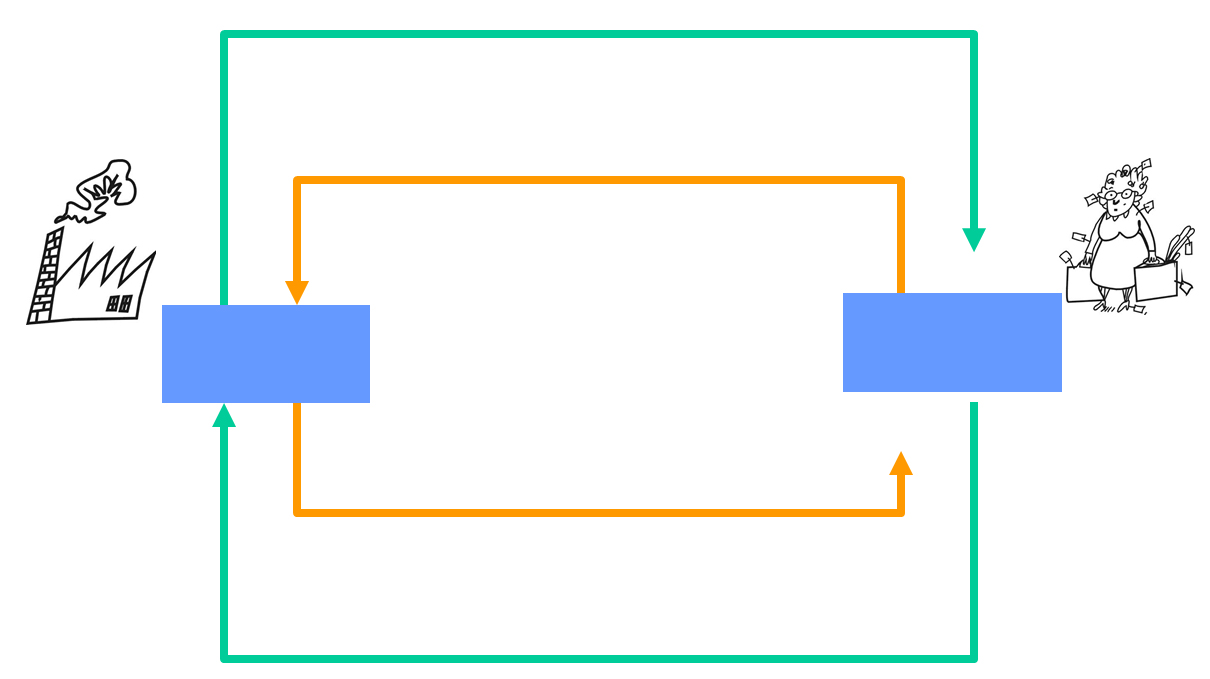 Im Beitrag wird erwähnt, dass das iPhone die US-Wirtschaft beflügelt. Zeichnen Sie diesen Zusammenhang oben mit konkreten Begriffen in den Wirtschaftskreislauf ein.  Beschreiben Sie diesen Zusammenhang zwischen iPhone, BIP und Arbeitsplätzen in Textform:__________________________________________________________________
____________________________________________________________________________________________________________________________________________________________________________________________________________________________________________________________________________________________________________________________________________________________________________________________________________